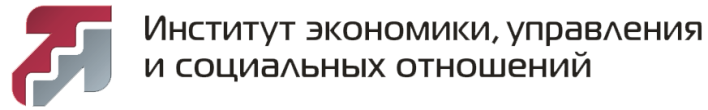 ЗАЯВКА нА УЧАСТИЕ В СЕМИНАРЕНазвание семинараФорма обученияДата проведения семинараСтоимостьУчастники1. Ф.И.О.УчастникиДолжностьУчастники1. Ф.И.О.УчастникиДолжностьНаименование организации (краткое)ИННЮридический адрес (с индексом)Почтовый адрес (с индексом)ТелефонE-mailСпециалист по работе с клиентамиЮмшанова Мария Ивановна, тел.:+7(965)1867932 Юмшанова Мария Ивановна, тел.:+7(965)1867932 